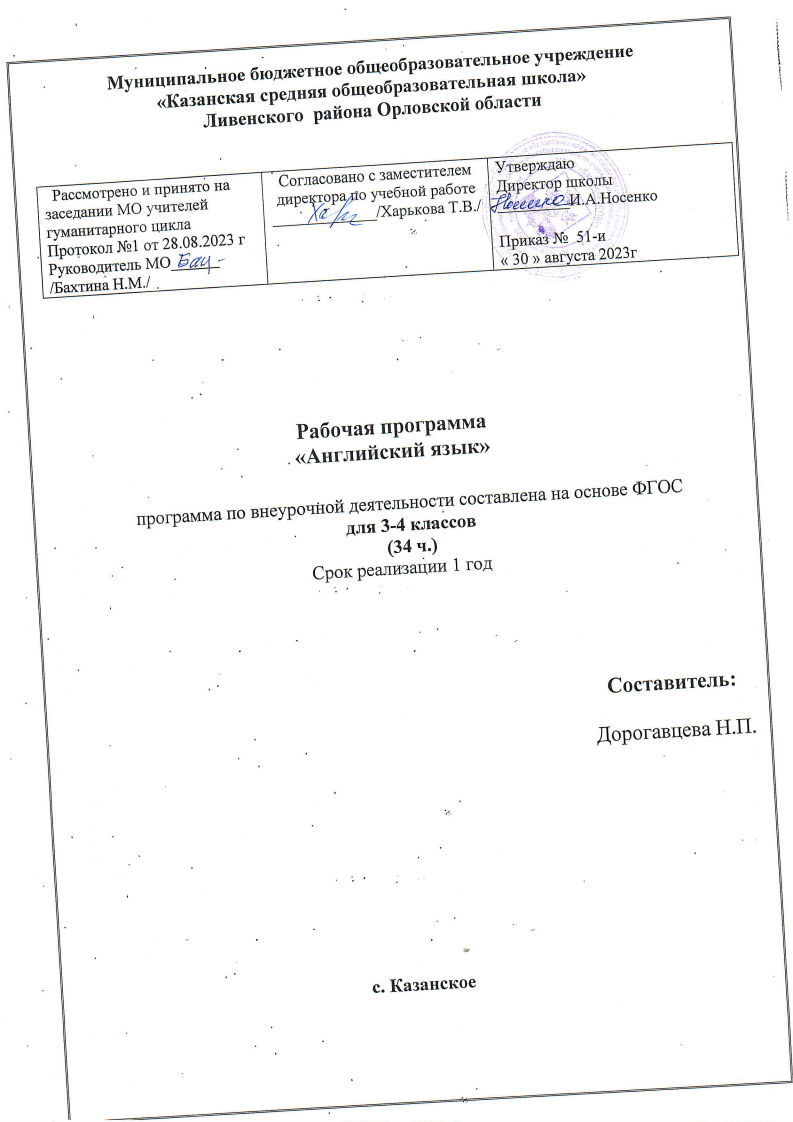 Пояснительная запискаЦели обучения английскому языку в начальной школе(3–4 классы)Программа обучения английскому языку в начальной школе составлена в соответствии с ФГОС и нацелена на комплексную реализацию личностно-ориентированного, деятельностного, коммуникативно-когнитивного и социокультурного подходов к обучению иностранному языку.Иностранный язык – один из важнейших предметов в системе подготовки современного младшего школьника в условиях поликультурного и полиязычного мира. Иностранный язык в начальных классах является составной и неотъемлемой частью общего лингвистического образования учащихся.Целью образования становится общекультурное, личностное и познавательное развитие учащихся, обеспечивающее такую ключевую компетенцию, как умение учиться.В процессе обучения школьников по курсу «Enjoy English» в 3-4-х классах важно реализовать следующие цели:формирование умений общаться на английском языке с учетом речевых возможностей, потребностей и интересов младших школьников;развитие личности ребенка, его речевых способностей, внимания, мышления, памяти и воображения;развитие мотивации к дальнейшему изучению английского языка;обеспечение коммуникативно-психологической адаптации младших школьников к новому языковому миру для преодоления психологических барьеров в использовании английского языка как средства общения;освоение элементарных лингвистических представлений, доступных младшим школьникам и необходимых для овладения устной и письменной речью на английском языке;приобщение к новому социальному опыту с использованием английского языка: знакомство с миром их зарубежных сверстников;воспитание дружелюбного отношения к представителям других стран;формирование речевых, интеллектуальных и познавательных способностей младших школьников;развитие эмоциональной сферы детей в процессе обучающих игр, учебных спектаклей с использованием английского языка;приобщение младших школьников к новому социальному опыту за счет проигрывания на английском языке различных ролей в игровых ситуациях.Общая характеристика учебного предметаПредмет «Иностранный язык» входит в предметную область «Филология». Предлагаемый курс английского языка, реализованный в УМК, построен на основе коммуникативно-деятельностного подхода к организации лингвистического образования учащихся. Именно через реализацию данного подхода к обучению английскому языку осуществляется заложенная в ФГОС идея органичного слияния процессов обучения, развития и воспитания учащихся в единое целое.Учащиеся младшего школьного возраста характеризуются большой восприимчивостью, что позволяет им овладевать основами общения на новом для них языке с меньшими затратами времени и усилий.Английский язык как учебный предмет характеризуется:метапредметностью, так как используются сведения из разных областей знания.многоуровневостью, т.е. учащиеся овладевают различными языковыми средствами, соотносящимися с аспектами языка.полифункциональностью, так как выступает как цель обучения и как средство приобретения знаний.Владение английским языком повышает уровень гуманитарного образования учащихся в целом, способствует формированию личности и ее социальной адаптации к условиям постоянно меняющегося поликультурного, полиязычного мира, формированию культуры общения, содействует общему речевому развитию учащихся.Место предмета в базисном учебном плане    Базисный учебный план предусматривает обязательное изучение иностранного языка со II по IV класс в начальной школе при 2-х часах в неделю. Общее число часов – 204.  Из них выделяется 10% резервного времени. Это время может быть использовано для развития познавательных способностей учащихся, для формирования и развития информационной культуры средствами иностранного языка: знакомство с иллюстративными материалами, просмотр видеофильмов, прослушивание элементарных текстов детского фольклора, а также знакомство с интернет-сайтами.Что касается ценностных ориентиров содержания предмета английского языка, можно с уверенностью говорить о его большой ценности. В процессе обучения ученикам прививается не только любовь к предмету, но и уважение к стране изучаемого языка. К людям, говорящим на другом языке, к людям, которые являются носителями другой культуры.Терпение и терпимость так же являются ориентирами обучения.Расширение культурно-лингвистического горизонта так же немаловажно. Погружаясь в страноведческие реалии, ученики не просто знакомятся с новыми фактами, но так же учатся сравнивать, изучать, любить и ценить родную и зарубежную культуры.Личностные, метапредметные и предметные результаты освоения английского языкаЛичностными результатами в начальной школе являются общее представление о мире как о многоязычном и поликультурном сообществе, осознание языка, в том числе иностранного, как основного средства общения между людьми, знакомство с миром зарубежных сверстников с использованием средств иностранного языка.Метапредметными результатами изучения английского языка в начальной школе являются:развитие умения взаимодействовать с окружающими, выполняя разные роли в пределах речевых потребностей и возможностей младшего школьника;развитие коммуникативных способностей школьника, умение выбирать адекватные языковые и речевые средства для успешного решения элементарной коммуникативной задачи;расширение общего лингвистического кругозора младшего школьника;развитие познавательной, эмоциональной и волевой сфер младшего школьника; формирование мотивации к изучению иностранного языка;овладение умением координированной работы с разными компонентами учебно-методического комплекта.Предметными результатами освоения английского языка в начальной школе являются:овладение начальными представлениями о нормах английского языка (фонетических, лексических, грамматических), умение находить и сравнивать такие языковые единицы, как звук, буква, слово.(говорение)вести элементарный этикетный диалог;уметь на элементарном уровне рассказать о себе, семье, друге;описывать предмет, картинку, кратко охарактеризовать персонаж.(аудирование)понимать на слух речь учителя и одноклассников;понимать основное содержание небольших доступных текстов в аудиозаписи, построенных на изученном языковом материале.(чтение)читать вслух небольшие тексты, построенные на изученном языковом материале, соблюдая правила чтения и нужную интонацию;читать про себя и понимать основное содержание текстов, включающих как изученный языковой материал, так и отдельные новые слова;находить в тексте нужную информацию.(письменная речь)владеть техникой письма;писать с опорой на образец поздравление с праздником и короткое личное письмо.(языковая компетенция)адекватное произношение и различение на слух звуков английского языка;соблюдение правильного ударения в словах и фразах;соблюдение особенностей интонации основных типов предложений;применение основных правил чтения и орфографии, изученных в курсе начальной школы и т.д..(социокультурная осведомлённость)знание названий стран изучаемого языка, небольших произведений детского фольклора;знание элементарных норм речевого и неречевого поведения, принятых в стране изучаемого языка.( познавательная сфера)умение сравнивать языковые явления родного языка и иностранного (буквы, слова и пр.);умение действовать по образцу при выполнении упражнений;умение осуществлять самонаблюдение и самооценку в доступных младшему школьнику пределах и т. д..Содержание учебного предмета английского языка соответствует образовательным и воспитательным целям, а также интересам и возрастным особенностям младших школьников и включает следующее тематическое содержание:Знакомство. С одноклассниками, учителем, персонажами детских произведений: имя, возраст, приветствие, прощание.Моя семья и я. Мой день. Покупки в магазине. Любимая еда. Семейные праздники.Мир моих увлечений. Мои любимые занятия. Виды спорта и спортивные игры. Мои любимые сказки. Выходной день, каникулы.Я и мои друзья. Совместные занятия. Письмо зарубежному другу. Любимое домашнее животное.Моя школа.Мир вокруг меня. Любимое время года. Погода.Страна изучаемого языка и родная страна. Общие сведения: страна, столица. Литературные персонажи популярных детских книг моих сверстников. Небольшие произведения английского детского фольклора.№ Тема урока1.Тема «Знакомство». Увлечения, хобби. Модальный глагол  саn. Новая лексика: глаголы движения и действия.2.Диалогическая и монологическая речь на тему «Умения».3.Тема «Цвета». Чтение буквы Оо в открытом и закрытом слоге.4.Вопросительные и отрицательные предложения с конструкцией have got.5.Тема «Рассказ о друге».  Множественное число существительных. Тема «В зоопарке». Чтение буквы Uu воткрытом и закрытом слоге.6.Новая лексика по теме «Спорт». Диалог на тему «Спортивные увлечения». 7.Обучение чтению. Согласные звуки транскрипции.8.Аудирование и говорение на тему «Описание человека, персонажа».9.Описание характера персонажа. Чтение.10.Чтение текста по теме «Рассказ о себе и своем домашнем питомце».11.Командная игра: «Викторина о животных».12.Урок чтения: детская англоязычная поэзия.13.Тема «Любимые занятия». Повторение модального глагола can.14.Аудирование и новая лексика по теме «Продукты». Настоящее простое время глагола.15.Аудирование  по теме «В школьной столовой». Чтение по теме «Мой школьный друг».16.Правила написания личного письма. Спряжение глагола to be в настоящем простом времени.17.Чтение по теме «За завтраком».18.Повторение множ. числа сущю:  исключения. Счет до 20.19.Тема «Праздники: Рождество и Новый год». Чтение на тему «Письмо Санта Клаусу».20.Тема «Даты». Новая лексика по теме «Подарки». Чтение по теме.21.Правила написания адреса на английском языке. Чтение по теме «Почта».22.Тема «Сколько времени?»23.Тема «Распорядок дня и  повседневные занятия». Новая лексика и чтение по теме.24.Чтение и аудирование на тему «Я и мои друзья».25.Описание погоды. Монологическая речь и диалог-расспрос по теме.26.Аудирование на тему «Прогноз погоды».  Чтение по теме «Любимое время года и погода».27.Чтение по теме «Моя комната». Конструкция there is/there are. Описание своей комнаты.28.Аудирование и диалогическая речь по теме «Мой питомец».29.Монологическая речь  в прошедшем простом времени: рассказ про Санта Клауса.30.Чтение на тему «Домашние обязанности».31.Аудирование и новая лексика по теме «В классе». Описание классной комнаты.32.Чтение на тему «Веселые истории из школьной жизни».33.Тренировочные упражнения на изученные грамматические времена34.Повторение изученного материала